2022 年度新潟県言語聴覚士会 第 3 回研修会JAS生涯学習プログラム【日 時】 2022 年 11 月 19 日(土) 　9：30－11：45 、13:00～14:30【会 場】　ZOOM によるオンライン開催◆講座 A 基礎講座　9:30～11:45基礎講座6「研究法序論」（9:30～10:30）基礎講座１「臨床マネージメントと職業理論」（10:45～11:45）講師:田村俊暁先生(新潟医療福祉大学)◆講座 B 専門講座　13:00～14:30「高齢期難聴への介入-言語聴覚士ができること・すべきこと」講師:鈴木恵子先生(おぎはら耳鼻咽喉科言語聴覚士)【参加費】 新潟県言語聴覚士会員：無料(会費未納が複数年度ある場合 10,000 円となりますのでご注意ください)新潟県内在住または勤務の ST で非新潟県士会員:10,000 円上記以外の方(他県 ST、他職種など):2,000 円参加費は事前振込み(返信メールで連絡します)参加申し込み後の返信メールに,振込先,ZOOM の招待 URL を返信致します.ご確認の上ご参加ください.※メールは必ず受信設定をご確認ください.【ポイント取得について】日本言語聴覚士協会の正会員は、この研修会参加による生涯学習ポイント取得が可能です。なお、講座開始 15 分以降に参加の場合はポイント取得できません。【参加申込】事前申込みのみ受け付けます。Google formから申し込みをお願いいたします。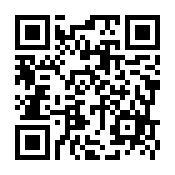 https://forms.gle/VRUJoomSJ8Kyh3F77【申込締切】 11 月11日(金)【問合せ先】学術局 秋野惠未、髙橋茉鈴（新潟リハビリテーション病院）メール:kensyu.niist.1119@gmail.com (参加申込みではありません)